Dear Parent/CarerEast Renfrewshire Schools’ Senior String OrchestraPlease find below details for the Glasgow Music Festival competition, which the Senior String Orchestra will be taking part in this term.	Date:			Sunday 10th March 2019Venue:			Glasgow Royal Concert Hall – Main Auditorium.Time:			Pupils should arrive at the Royal Concert Hall no later than 			10.30am I am still to receive details of our assembly area prior 			to performing but will get this information to you asap.The class will begin at 11.30am and should finish at 12.30pm approx. Dress:	Pupils should wear smart black shirt/blouse, trousers/skirt and black shoes.Tickets:		These are only available from The Glasgow Royal Concert Hallbox office. Queues at the GRCH box office on the day can be considerable resulting in delays, particularly for classes commencing at 10:00, 14:00 and 18:30 hours. To ensure audience access to halls in time for the beginning of classes it is strongly recommended that tickets be purchased in advance. This may be done in person, by telephone or online from the Concert Hall Box Office. www.glasgowconcerthalls.com/events/ 				N.B. Please ensure that you book tickets for the daytime events 				(10am) and not the Band Night (6.30pm)If you have any queries regarding the above please do not hesitate to contact me on 0141 577 2568.Yours sincerelyLinda Fenn                                                                                  Co ordinator- Music Centre & Instrumental Music Service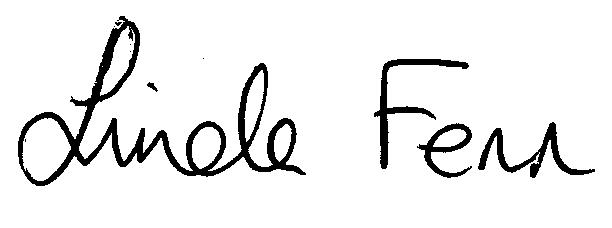 